EYFS30-50 months: Uses various construction materials.Realises tools can be used for a purpose.40-60 months:Understands that different media can be combined to create new effects.Constructs with a purpose in mind, using a variety of resources.Selects appropriate resources and adapts work where necessary. Selects tools and techniques needed to shape, assemble and join materials they are using.30-50 months: Uses various construction materials.Realises tools can be used for a purpose.40-60 months:Understands that different media can be combined to create new effects.Constructs with a purpose in mind, using a variety of resources.Selects appropriate resources and adapts work where necessary. Selects tools and techniques needed to shape, assemble and join materials they are using.30-50 months: Uses various construction materials.Realises tools can be used for a purpose.40-60 months:Understands that different media can be combined to create new effects.Constructs with a purpose in mind, using a variety of resources.Selects appropriate resources and adapts work where necessary. Selects tools and techniques needed to shape, assemble and join materials they are using.AutumnSpringSummerNurseryHelping Hands – colours Finger prints , hands – messy play 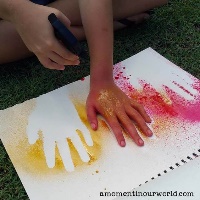 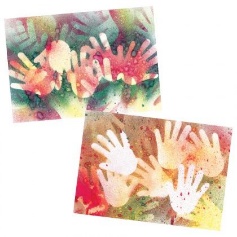 Exploring painting with hands creating different effects – hand prints and hand stencils using sprays with readymix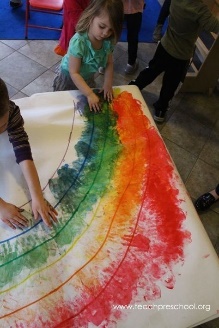 NHS rainbows – Children look at the colours in the rainbow and discuss – do they know how to make different colours? Explore mixing a colour using hands by overlaying two primary colours Drawing rainbow shapes using different tools – colouring pencils, charcoals, pastels etc copying the colours they can see in the rainbow and creating a rainbow collage  Large canvas children create a handprint rainbow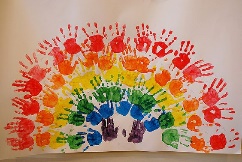 •	Move It – Jackson Pollok inspired splatter art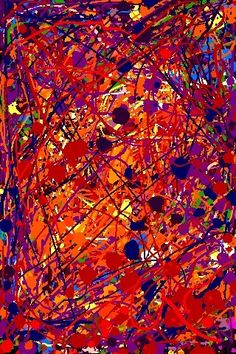 •	Colour mixing through splatting, flicking, and mark making •	Exploring warm and cold colour palettes through moving paint•	Explore monochrome through moving paint•	Marble painting- rollingSecret Garden - Bees 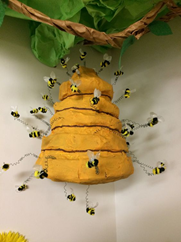 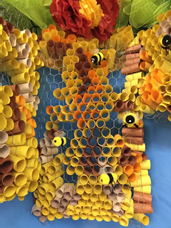 Bee drawing – oil pastel colours honeycomb printing with bubble wrap- yellows, oranges – browns Class group activity- making paper mâché beehive rolling paper and weaving into chicken wire – with support to make honeycombindividual – paper mâché bees using yellow tissue paperPainting black on bees adding to hive using wire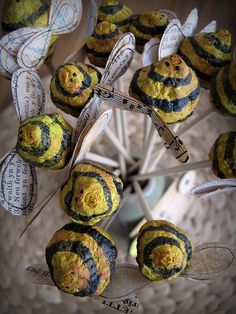 EYFS40-60 months: Understands that different media can be combined to create new effects.Constructs with a purpose in mind, using a variety of resources.Selects appropriate resources and adapts work where necessary. Selects tools and techniques needed to shape, assemble and join materials they are using.ELG:They safely use and explore a variety of materials, tools and techniques, experimenting with colour, design, texture, form and function.40-60 months: Understands that different media can be combined to create new effects.Constructs with a purpose in mind, using a variety of resources.Selects appropriate resources and adapts work where necessary. Selects tools and techniques needed to shape, assemble and join materials they are using.ELG:They safely use and explore a variety of materials, tools and techniques, experimenting with colour, design, texture, form and function.40-60 months: Understands that different media can be combined to create new effects.Constructs with a purpose in mind, using a variety of resources.Selects appropriate resources and adapts work where necessary. Selects tools and techniques needed to shape, assemble and join materials they are using.ELG:They safely use and explore a variety of materials, tools and techniques, experimenting with colour, design, texture, form and function.AutumnSpringSummerReceptionHelping Hands – people- hands- artist – Andy Warhol printing 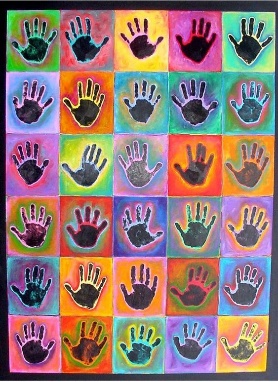 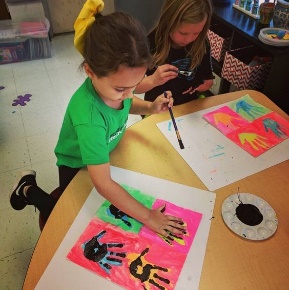 Drawing round hands Exploring painting with brushes – how to hold a paintbrush – experimenting with brush strokes lines and patterns Exploring colours looking at Andy Warhol POP art- painting background of tile – let dryDifferentiate here- some children may be able to draw round their hand on painted background and then paint a different colour inside their drawing using small brushes or they can paint their hand and create a handprint on their background instead Paint hand black and print black handprint on tile laying on top of coloured handprint    Move It- Alexander Calder Kinetic art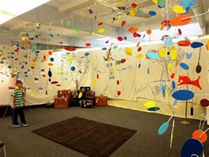 Children explore how to create different patterns and marks through actions using paint Spin painting on turning wheelBottle swinging painting MarblingExploring the primary colours and mixing secondary coloursTeacher and children work together to create a moving mobile using pieces of their work cut into shapesSecret Garden – butterflyArtist - Damien Hirst 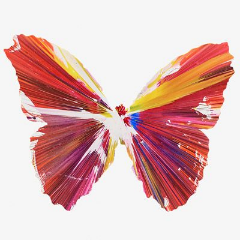 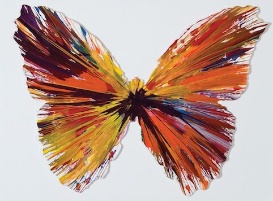 Drawing butterfly wings close up focusing on lines and shapes in wings Explore Damien Hirst symmetry- butterfly painting through folding paper and printing  and exploring mark making tools and creating butterflies by dragging paint- using symmetry  Close up wing drawings using black oil pastels and watercolour 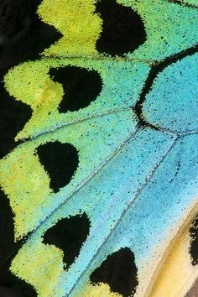 Cutting butterflies out of wing paintings (photocopies) 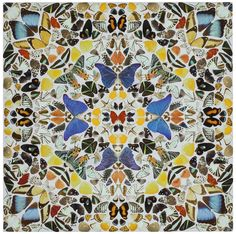 Damien Hirst patterns – create giant collage on A2 class canvas using butterfly wings   sticking down with PVA  KS1 Use drawing, painting and sculpture to develop and share their ideas, experiences and imagination, using a range of materials creatively to design and make products. Develop a wide range of art and design techniques in using colour, pattern, texture, line, shape, form and space. Learn about the work of a range of artists, craft makers and designers, describing the differences and similarities between different practices and disciplines, and making links to their own work. Use drawing, painting and sculpture to develop and share their ideas, experiences and imagination, using a range of materials creatively to design and make products. Develop a wide range of art and design techniques in using colour, pattern, texture, line, shape, form and space. Learn about the work of a range of artists, craft makers and designers, describing the differences and similarities between different practices and disciplines, and making links to their own work. Use drawing, painting and sculpture to develop and share their ideas, experiences and imagination, using a range of materials creatively to design and make products. Develop a wide range of art and design techniques in using colour, pattern, texture, line, shape, form and space. Learn about the work of a range of artists, craft makers and designers, describing the differences and similarities between different practices and disciplines, and making links to their own work.AutumnThe Great Food JourneySpringGreat LeadersSummerJust the tickertYear 1 & 2Cycle ACollage and Watercolour painting 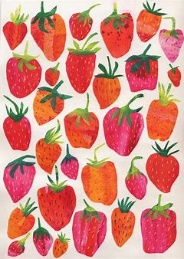 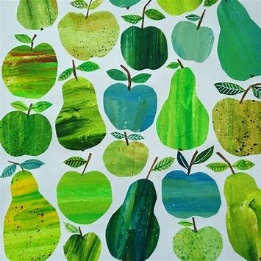 Observational drawing of different fruits and vegetables Explore making different shades od watercolour using less and more water Explore different water colour techniques such as- wax resit, wash, wet on wet, wet on dry, cling film, salt, blottingCreate different sheets of abstract watercolour experiments Combine different coloured papers cut out shapes to make fruit collage Artist: Tracy English Painting.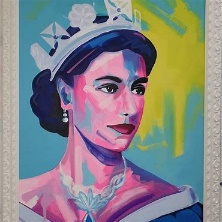 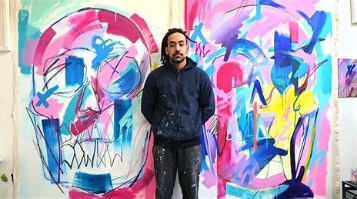 Observation drawing of crown exploring shape and line Exploring colour theory – primary, secondary and complementary colours through mark making Pop art painting of crown – using painting techniques style of artist create background Paint crown on top in complementary colour using mark making techniques Artist/Designer: Tim FowlerPrinting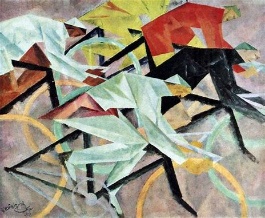 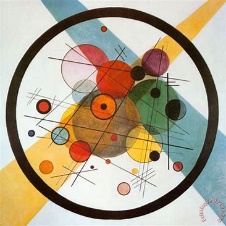 Drawing bike wheels – different kinds of transport and movement in artExploring circles through printing with recycling Monoprint circles Drawing into polystyrene and cut out to make a stamp then repeat print Create an abstract repeat print combining monoprint and stamping -representing movement Artist: Lionel Feininger/ Kandinsky Art 1/ 2Cycle BLittle explorers- Marbling and painting 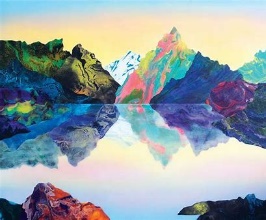 Observational drawing landscapes Exploring warm colours and cold colours through mark making Experimenting with marbling Using abstract pieces to create landscape using collage Artist- Kate Shaw Dungeons and DragonsSculpture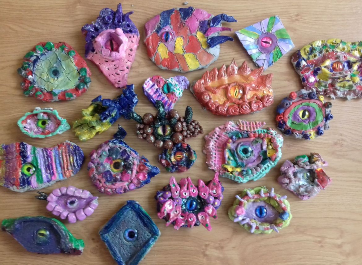 Drawing close up dragon eyes and apply shade Experimenting creating low relief textures in clay using mark making and clay tools Build scales using score and slip onto clay base around marble eyeAdd textures using mark making tools Paint details onto clay eyes  Artist – Tim Jeffs  Adventures on the high seasPrinting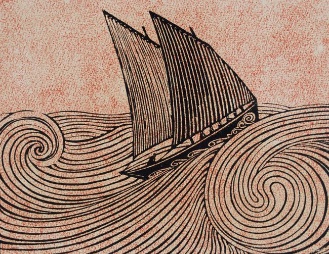 Using line drawing to create crashing wavesDrawing waves into polystyrene tile to create wave impression in printing plate Creating wave print in style of artist Artist – Rene Quillivic OngoingPlanning, developing and reviewing.Ask and answer questions about your starting pointsTry things out and change your mindSay what you are pleased with in your work and what you would change another time. DrawingDraw using pencils, crayons, chalks, felt tips.Experiment with colouring over areas to make darker.Show pattern and texture using lines, dots and make rubbings using pencil and wax crayon.In observational drawings make careful choices about size and colour.                              Planning, developing and reviewing.Ask and answer questions about your starting pointsTry things out and change your mindSay what you are pleased with in your work and what you would change another time. DrawingDraw using pencils, crayons, chalks, felt tips.Experiment with colouring over areas to make darker.Show pattern and texture using lines, dots and make rubbings using pencil and wax crayon.In observational drawings make careful choices about size and colour.                              Planning, developing and reviewing.Ask and answer questions about your starting pointsTry things out and change your mindSay what you are pleased with in your work and what you would change another time. DrawingDraw using pencils, crayons, chalks, felt tips.Experiment with colouring over areas to make darker.Show pattern and texture using lines, dots and make rubbings using pencil and wax crayon.In observational drawings make careful choices about size and colour.                              KS2Create sketch books to record their observations and use them to review and revisit ideas. Improve their mastery of art and design techniques, including drawing, painting and sculpture with a range of materials. Find out about great artists, architects and designers in history.Create sketch books to record their observations and use them to review and revisit ideas. Improve their mastery of art and design techniques, including drawing, painting and sculpture with a range of materials. Find out about great artists, architects and designers in history.Create sketch books to record their observations and use them to review and revisit ideas. Improve their mastery of art and design techniques, including drawing, painting and sculpture with a range of materials. Find out about great artists, architects and designers in history.AutumnStone AgeSpringRomansSummerAncient EgyptYear 3 & 4Cycle A PaintingUse a range of brushes sizes purposefullyUse black to create tones and white to create tints with controlProduce textures using brush techniquesUse colour to create mood.Use thinner and thicker paint for effect Artist: cave painting at Lascaux 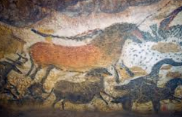 Collage figuresDrawing figures- proportions / figures in movementResearch artist create mood board exploring figurative drawing and collage using limited colour palette   Prepare materials for collage by painting washes over newsprint, collecting magazines, cardboard and paper packaging and by collecting rubbings of textures. Collect fabric (e.g. old clothes)Cut and tear papers and fabric and arrange before gluing down. Artist: Nancy Spero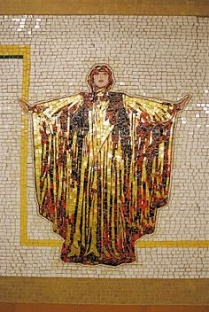 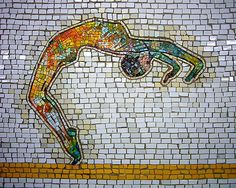 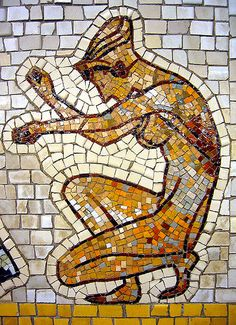 SculptureDrawing from Egyptian pots- patterns and shapesBuild base using balloon and cup- masking tapeApply paper mache smoothly over base Paint using bold colours in style of Grayson Perry  Artist: Grayson Perry 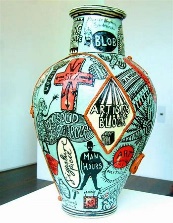 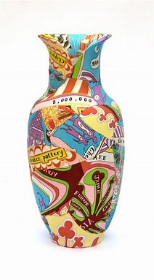 3 / 4 Cycle BPrehistoric park- Clay and watercolour painting 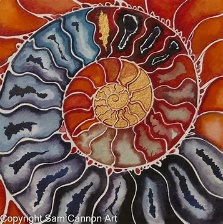 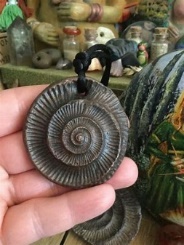 Drawing spiral ammonites and applying shade Exploring watercolour techniques Applying watercolour to spiral Adding colouring pencil detailsRolling clay and twisting into ammonite fossil Using tools to draw details into fossil Varnish using PVA Artist- Sam Cannon Save Our Planet Drawing - Perspective drawing trees Observational drawing branches and trees Creating texture using shading techniques Exploring creating distance in a drawing through shading Creating forest drawing in style of Antony Browne 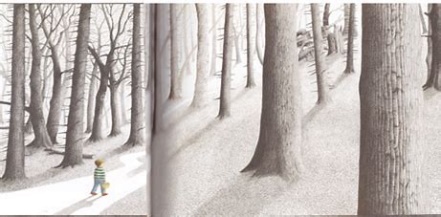 Artist – Antony Browne The Gift of the Nile PrintingDrawing Egyptian patterns Drawing Klimt inspired patterns into polystyrene tile Printing in metallics onto fabric and paperArtist- Gustav Klimt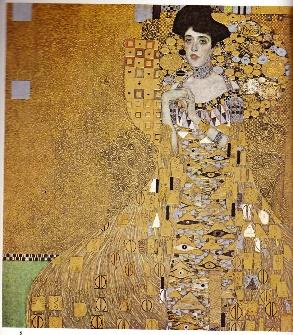 OngoingPlanning, developing and reviewing.Use sketch books to explore the work of artists and crafts people and to practise and refine techniquesPlan work, review work and make changes as you work.Use  artistic language: portrait, still life, seascape, landscape, city scape, abstractAsk and answer questions about your starting pointsTry things out and change your mindSay what you are pleased with in your work and what you would change another time.DrawingUse light lines for initial sketch so lines do not need to be rubbed out in order to make changes.Use a range of pencil grades to create line, tone and texture.Use tone to show light and shadowShow accuracy in size and proportion in observational drawings.Planning, developing and reviewing.Use sketch books to explore the work of artists and crafts people and to practise and refine techniquesPlan work, review work and make changes as you work.Use  artistic language: portrait, still life, seascape, landscape, city scape, abstractAsk and answer questions about your starting pointsTry things out and change your mindSay what you are pleased with in your work and what you would change another time.DrawingUse light lines for initial sketch so lines do not need to be rubbed out in order to make changes.Use a range of pencil grades to create line, tone and texture.Use tone to show light and shadowShow accuracy in size and proportion in observational drawings.Planning, developing and reviewing.Use sketch books to explore the work of artists and crafts people and to practise and refine techniquesPlan work, review work and make changes as you work.Use  artistic language: portrait, still life, seascape, landscape, city scape, abstractAsk and answer questions about your starting pointsTry things out and change your mindSay what you are pleased with in your work and what you would change another time.DrawingUse light lines for initial sketch so lines do not need to be rubbed out in order to make changes.Use a range of pencil grades to create line, tone and texture.Use tone to show light and shadowShow accuracy in size and proportion in observational drawings.KS2Create sketch books to record their observations and use them to review and revisit ideas. Improve their mastery of art and design techniques, including drawing, painting and sculpture with a range of materials. Find out about great artists, architects and designers in history.Create sketch books to record their observations and use them to review and revisit ideas. Improve their mastery of art and design techniques, including drawing, painting and sculpture with a range of materials. Find out about great artists, architects and designers in history.Create sketch books to record their observations and use them to review and revisit ideas. Improve their mastery of art and design techniques, including drawing, painting and sculpture with a range of materials. Find out about great artists, architects and designers in history.AutumnSpaceSpringAfter the heartbreakRefugeesSummerMagic, monsters and mayhemVikings and Anglo SaxonsYear 5/6Cycle ACollage and Print Drawing lunar landscapes experimenting with shading techniques to create texture   Creating abstract backgrounds using monoprint techniquesUsing monoprints to create lunar landscape    Artist: Max Ernst 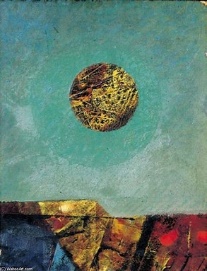 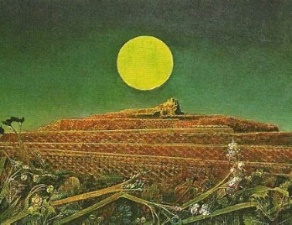 PaintingContinue using the 2 pot method of watercolourExperiment with watercolour, exploring intensity of colour to develop shades.Know how to show reflections.Choosing the appropriate brush or tool for the task.Using the appropriate colours to reflect the mood/purpose of the painting- Apply techniques to coffee painting inspired by Refugee Art Project Artist: L. S. LowryRefugee Art Project 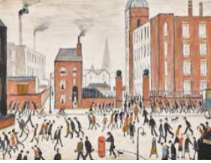 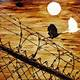 Cityscapes – local architectureClayRoll clay using pieces of wood to ensure even thickness.Make a tile and add decorative pieces joining by score and slip method using water.Make and use slip to join smaller, delicate pieces. 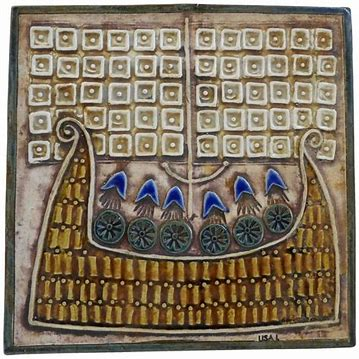 OngoingPlanning, developing and reviewing.Develop and imaginatively extend ideas, collecting ideas, sketches and resources and present imaginatively in a sketch book.Comment on artworks using visual language.Begin to use terms for art movements.Drawing· Use tone to show light falling in different directions.· Show perspective in objects in the foreground and background.·  Using line, tone, shape and colour to represent figures and forms in movement.Planning, developing and reviewing.Develop and imaginatively extend ideas, collecting ideas, sketches and resources and present imaginatively in a sketch book.Comment on artworks using visual language.Begin to use terms for art movements.Drawing· Use tone to show light falling in different directions.· Show perspective in objects in the foreground and background.·  Using line, tone, shape and colour to represent figures and forms in movement.Planning, developing and reviewing.Develop and imaginatively extend ideas, collecting ideas, sketches and resources and present imaginatively in a sketch book.Comment on artworks using visual language.Begin to use terms for art movements.Drawing· Use tone to show light falling in different directions.· Show perspective in objects in the foreground and background.·  Using line, tone, shape and colour to represent figures and forms in movement.KS2Create sketch books to record their observations and use them to review and revisit ideas. Improve their mastery of art and design techniques, including drawing, painting and sculpture with a range of materials. Find out about great artists, architects and designers in history.Create sketch books to record their observations and use them to review and revisit ideas. Improve their mastery of art and design techniques, including drawing, painting and sculpture with a range of materials. Find out about great artists, architects and designers in history.Create sketch books to record their observations and use them to review and revisit ideas. Improve their mastery of art and design techniques, including drawing, painting and sculpture with a range of materials. Find out about great artists, architects and designers in history.AutumnPortraitsOnnly the braveSpringFriend or foe?3d sculpture masksSummerWorld War 2Year 5/6Cycle BShackleton – Printing, drawing and painting  Antarctica mapUsing shading techniques to create a value chart exploring tone Research artist Derek Lerner and create a mood board experimenting with lines, shapes and tone in blue colouring pencils, oil pastels and blue pens Mix a blue monochromatic colour palette using tempera paint  Experiment with shapes and patterns through mono printing Create a mono print background Apply drawing skills in paint and pens to create their own Antarctica map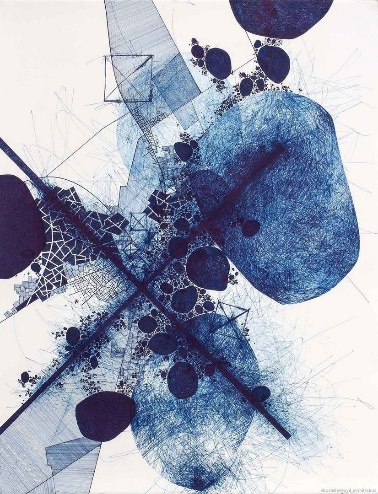 Evaluate the process Artist – Derek Lerner  Sculpture – Creating 3d masks.Research Paula De Prado and their use of design to create a variety of masks – create a mood board.Create and build the base for the mask.Build mask using a frame and mod rocAdd additional features using cardboard and wire.Use acrylic paint to add details to the mask.Evaluate the product.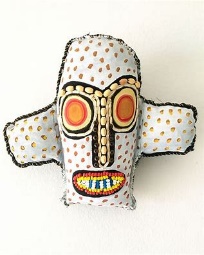 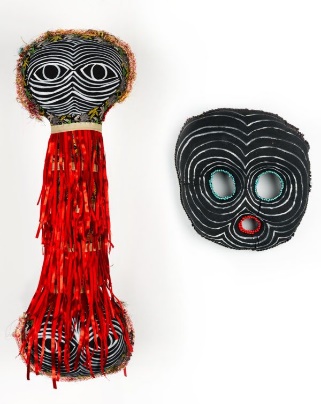 Painting/ digital art Perspective paintingCreate distance in a drawing  using vanishing point Research war artists and how they create atmosphere and mood in their work- what are they trying to say through their work- such as Henry Moore, Paul Nash, Jacqueline Hurley, Guy Catling Discuss how Jacqueline Hurley has use perspective in her paintings Explore monochrome colour palette in watercolour Create distance in a painting  Apply medium to paint to thicken and use this to build out poppy details of painting 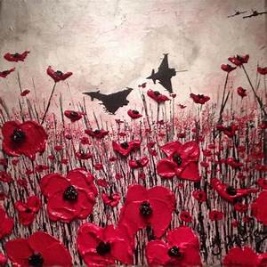  OR Roman Halter ? Hallocaust portraits ??Digital art- Guy Catling – could this be an enritchment day? 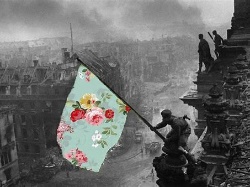 OngoingPlanning, developing and reviewing.Develop and imaginatively extend ideas, collecting ideas, sketches and resources and present imaginatively in a sketchbook.Comment on artworks using visual language.Begin to use terms for art movements.Drawing· Use tone to show light falling in different directions.· Show perspective in objects in the foreground and background.·  Using line, tone, shape and colour to represent figures and forms in movement.Planning, developing and reviewing.Develop and imaginatively extend ideas, collecting ideas, sketches and resources and present imaginatively in a sketchbook.Comment on artworks using visual language.Begin to use terms for art movements.Drawing· Use tone to show light falling in different directions.· Show perspective in objects in the foreground and background.·  Using line, tone, shape and colour to represent figures and forms in movement.Planning, developing and reviewing.Develop and imaginatively extend ideas, collecting ideas, sketches and resources and present imaginatively in a sketchbook.Comment on artworks using visual language.Begin to use terms for art movements.Drawing· Use tone to show light falling in different directions.· Show perspective in objects in the foreground and background.·  Using line, tone, shape and colour to represent figures and forms in movement.